Access Lead Centre Moderator Report FormIn centres where there are several External Moderators completing individual External Moderator’s Centre / Diploma Reports for the Diploma Titles under their scrutiny, each External Moderator’s Centre / Diploma Report should be fully completed and passed to the Lead Centre Moderator (both at point of Initial / Interim Visit and Final Moderation).  The Lead Centre Moderator will then complete the Lead Centre Moderator’s Report as a summary of the individual External Moderation Reports across the scope of the year.In centres where there is only one External Moderator who scrutinizes all diploma titles the External Moderator’s Centre / Diploma Report should be fully completed including Appendix One relating to scoring.  In all instances Section A, Section B and Section E should be completed in terms of the Lead Centre Moderator’s Report.  Therefore, there is no need to complete any scoring and additional comments or narrative in relation to the centre in Section D and Section C as this would replicate the information presented in terms of the External Moderator’s Centre / Diploma Report.  This document should be completed by the Lead Centre Moderator.  Its function is to provide a summary of the key moderation and examination activities undertaken as part of the scrutiny of the centre over the course of the academic year.  It should be seen as an evolving document and should be subject to review and updating over the course of the academic year.  In terms of Subject Specialist Examiner work Phase 3 this will be covered in reporting for the following academic year.Section A: Diploma Titles Covered by this Report:1) Please identify the Diploma Titles running at the centre for the year 2016-17 and the name of the External Moderator appointed to them:Section B:  Subject Specialist Examination1) Please confirm that the centre has complied with the requirements of Subject Specialist Examination by providing details of the materials submitted by the centre:Phase One:Phase Two:Phase Three:2) Please provide a summary report detailing both the results of the SSE work and the centres response to the findings of Subject Specialist scrutiny.  Please also identify any measures which you feel may be necessary to support the centre in terms of the consolidation / improvement of practice.Section C:  Interim External Moderator’s Centre / Diploma ReportsONLY COMPLETE SECTION C IF YOU ARE PART OF A MODERATION TEAM.  IF YOU ARE THE ONLY MODERATOR AT A CENTRE THEN YOU DO NOT NEED TO COMPLETE SECTION C  AS THIS INFORMATION WILL BE AVAILABLE AS PART OF THE EXTERNAL MODERATION REPORT.  Admissions Practice:After considering the initial External Moderator’s Centre / Diploma Reports for the centre please respond to the following questions.  Please rate overall centre performance on a scale of 1-5 (reflecting the individual reports):Teaching and Learning:After considering the initial External Moderator’s Centre / Diploma Reports for the centre please respond to the following questions.  Please rate centre performance on a scale of 1-5 (reflecting the individual reports):Additional Support:After considering the initial External Moderator’s Centre / Diploma Reports for the centre please respond to the following questions.  Please rate centre performance on a scale of 1-5 (reflecting the individual reports):Assessment Practice (including Grading):After considering the initial External Moderator’s Centre / Diploma Reports for the centre please respond to the following questions.  Please rate centre performance on a scale of 1-5 (reflecting the individual reports):Internal Verification /Moderation:After considering the initial External Moderator’s Centre / Diploma Reports for the centre please respond to the following questions.  Please rate centre performance on a scale of 1-5 (reflecting the individual reports):Interim External Moderator’s Centre / Diploma Report Summary:Please state whether in your opinion the centre is compliant with the QAA regulatory framework?Please briefly identify any areas of good practice exhibited by the centre?Please identify any areas of significant concern in terms of the centre?Section D:  Final External Moderator’s Centre / Diploma ReportsONLY COMPLETE SECTION D IF YOU ARE PART OF A MODERATION TEAM.  IF YOU ARE THE ONLY MODERATOR AT A CENTRE THEN YOU DO NOT NEED TO COMPLETE SECTION C  AS THIS INFORMATION WILL BE AVAILABLE AS PART OF THE EXTERNAL MODERATION REPORT.  Teaching and Learning:After considering the initial External Moderator’s Centre / Diploma Reports for the centre please respond to the following questions.  Please rate centre performance on a scale of 1-5 (reflecting the individual reports):Additional Support:After considering the initial External Moderator’s Centre / Diploma Reports for the centre please respond to the following questions.  Please rate centre performance on a scale of 1-5 (reflecting the individual reports):Assessment Practice (including Grading):After considering the initial External Moderator’s Centre / Diploma Reports for the centre please respond to the following questions.  Please rate centre performance on a scale of 1-5 (reflecting the individual reports):Internal Verification /Moderation:After considering the initial External Moderator’s Centre / Diploma Reports for the centre please respond to the following questions.  Please rate centre performance on a scale of 1-5 (reflecting the individual reports):Final Moderation Reports:Please state whether in your opinion the centre is compliant with the QAA regulatory framework?Please briefly identify any areas of good practice exhibited by the centre?Please identify any areas of significant concern in terms of the centre?Section E:  Conduct of End of Year Processes:Please briefly summarize any areas of good practice or concerns that you may have in terms of the conduct of End of Year procedures at the centre?Final Declaration:I confirm that I was able to access all relevant External Moderation Reports and Subject Specialist External Moderation documentation in terms of the completion of this report and it serves as an accurate record of LASER Quality Assurance processes for the academic year indicated.  I understand that I will need to update the SSE section in light of feedback from Phase Three and will submit this section in the wake of the Initial Moderation Visit of the following academic year.Centre:Location of visit:Lead Moderator’s name:Date of visit:Date of Final Moderation Visit / Preliminary Award BoardDate of Final Awards BoardCentre ContactDiploma TitleExternal ModeratorSubject:Unit:Number of Samples:Moderated / ExaminedEM Confirmation: Y/NEg.. ‘Introductory Unit in Psychology’ Introduction to Psychology3MYSubject:Unit:Number of Samples:Moderated / ExaminedEM Confirmation: Y/NEg.. ‘Biology’ Cells3EYSubject:Unit:Number of Samples:Moderated / ExaminedEM Confirmation: Y/NEg.. ‘Humanities’ IAS1MYCentre Lead Moderator’s Comments:Phase One:Phase Two:Phase Three sampling will be discussed as part of reporting in the following academic year.1) In terms of Admissions Practice please rate the overall performance of the centre?1 2 3 4 52) Are there any Recommendations relating to Admissions Practice for the centre?Y/N3) Are there any Conditions relating to Admissions Practice for the centre?Y/N1) In terms of Teaching and Learning please rate the overall performance of the centre?1 2 3 4 52) Are there any Recommendations relating to Teaching and Learning Practice for the centre?Y/N3) Are there any Conditions relating to Admissions Practice for the centre?Y/N1) In terms of the provision of Additional Support please rate the overall performance of the centre?1 2 3 4 52) Are there any Recommendations relating to Additional Support for the centre?Y/N3) Are there any Conditions relating to Additional Support for the centre?Y/N1) In terms of Assessment Documentation provided by the centre please rate the overall performance of the centre?1 2 3 4 52) In terms of the quality of feedback provided to students by the centre please rate the overall performance of the centre?1 2 3 4 53) In terms of the accuracy and consistency of assessment and grading decisions undertaken by the centre please rate the overall performance of the centre?1 2 3 4 54) Are there any Recommendations relating to Assessment Practice for the centre?Y/N5) Are there any Conditions relating to Assessment Practice for the centre?Y/N1) In terms of Internal Verification of Assessment Documentation provided by the centre please rate the overall performance of the centre?1 2 3 4 52) In terms of the sampling / moderation of assessment decisions please rate the overall performance of the centre?1 2 3 4 53) In terms of the actual success of systems for the standardization of assessment and grading decisions undertaken by the centre please rate the overall performance of the centre?1 2 3 4 54) Are there any Recommendations relating to Internal Verification / Moderation for the centre?Y/N5) Are there any Conditions relating to Internal Verification / Moderation for the centre?Y/NCentre Compliant in relation to QAA Specification: Yes / NoComments:Comments:Examination Policy:Are Centre /Diploma staff aware of the need to comply with the LASER Examination Policy?     YES / NOLASER Examination Policy available at:  http://laser-awards.org.uk/uFiles/file/Access%20Files/2015-16%20Download%20Documents/Examination%20Policy%20for%20Access%20to%20HE%20Diplomas.pdf1) In terms of Teaching and Learning please rate the overall performance of the centre?1 2 3 4 52) Are there any Recommendations relating to Teaching and Learning Practice for the centre?Y/N3) Are there any Conditions relating to Admissions Practice for the centre?Y/N1) In terms of the provision of Additional Support please rate the overall performance of the centre?1 2 3 4 52) Are there any Recommendations relating to Additional Support for the centre?Y/N3) Are there any Conditions relating to Additional Support for the centre?Y/N1) In terms of Assessment Documentation provided by the centre please rate the overall performance of the centre?1 2 3 4 52) In terms of the quality of feedback provided to students by the centre please rate the overall performance of the centre?1 2 3 4 53) In terms of the accuracy and consistency of assessment and grading decisions undertaken by the centre please rate the overall performance of the centre?1 2 3 4 54) Are there any Recommendations relating to Assessment Practice for the centre?Y/N5) Are there any Conditions relating to Assessment Practice for the centre?Y/N1) In terms of Internal Verification of Assessment Documentation provided by the centre please rate the overall performance of the centre?1 2 3 4 52) In terms of the sampling / moderation of assessment decisions please rate the overall performance of the centre?1 2 3 4 53) In terms of the actual success of systems for the standardization of assessment and grading decisions undertaken by the centre please rate the overall performance of the centre?1 2 3 4 54) Are there any Recommendations relating to Internal Verification / Moderation for the centre?Y/N5) Are there any Conditions relating to Internal Verification / Moderation for the centre?Y/NCentre Compliant in relation to QAA Specification: Yes / NoComments:Comments:Examination Policy:Is the Centre compliant with the LASER Examination Policy?     YES / NOLASER Examination Policy available at:  http://laser-awards.org.uk/uFiles/file/Access%20Files/2015-16%20Download%20Documents/Examination%20Policy%20for%20Access%20to%20HE%20Diplomas.pdfComments:Signed External ModeratorDateReceived by LASER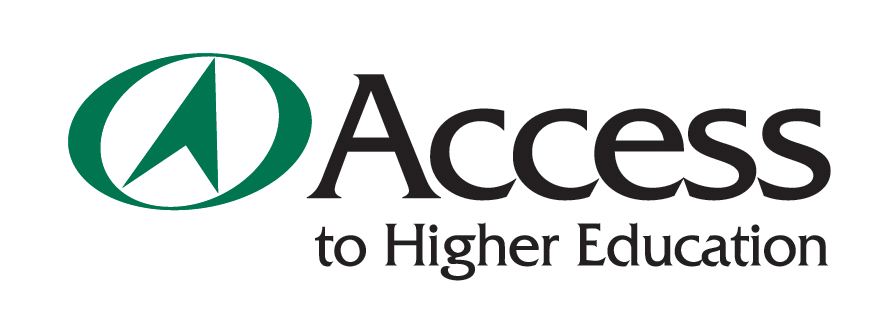 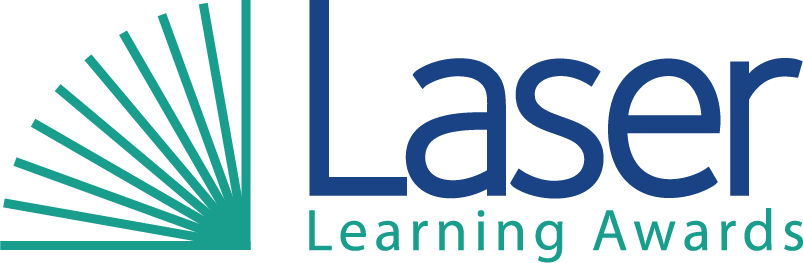 